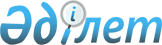 Об установлении квоты рабочих мест для инвалидов на 2019 год
					
			С истёкшим сроком
			
			
		
					Постановление акимата Шиелийского района Кызылординской области от 3 апреля 2019 года № 382. Зарегистрировано Департаментом юстиции Кызылординской области 5 апреля 2019 года № 6761. Прекращено действие в связи с истечением срока
      В соответствии с подпунктом 6) статьи 9 Закона Республики Казахстан от 6 апреля 2016 года "О занятости населения" акимат Шиелийского района ПОСТАНОВЛЯЕТ: 
      1. Установить квоты рабочих мест для инвалидов на 2019 год согласно приложению.
      2. Контроль за исполнением настоящего постановления возложить на курирующего заместителя акима Шиелийского района. 
      3. Настоящее постановление вводится в действие со дня первого официального опубликования. Квота рабочих мест для инвалидов на 2019 год (от численности рабочих мест, без учета рабочих мест на тяжелых работах, работах с вредными, опасными условиями труда)
					© 2012. РГП на ПХВ «Институт законодательства и правовой информации Республики Казахстан» Министерства юстиции Республики Казахстан
				
      Аким района 

А. Оразбекулы
Приложение к постановлению акимата Шиелийского района от "3" апреля 2019 года №382
№
Наименование организации
Списочная численность работников
Размер квоты (%) от списочной численности работников
Количество рабочих мест для инвалидов 
1
Коммунальное государственное учреждение Шиелийский районный спортивный клуб коммунального государственного учреждения отдел физической культуры и спорта Шиелийского района" отделение аульного округа Бестам
11
2%
1
2
Коммунальное государственное учреждение Шиелийского районного отдела образования "Школа-лицей №46 имени А.С.Пушкина
140
2%
3
3
Коммунальное государственное учреждение "Шиелийский районный отдел внутренной политики"
13
2%
1
4
Коммунальное государственное учреждение Шиелийский районный спортивный клуб коммунального государственного учреждения отдел физической культуры и спорта Шиелийского района" отделение аульного округа Төңкеріс
14
2%
1
5
Психиятрическое отделение коммунального государственного предприятие на праве хозяйственного ведения "Шиелийская центральная районная больница с амбулаторно-поликлинической услугой
36
2%
1
6
Коммунальное государственное учреждение "Акимат Талаптанского аульного округа"
13
2%
1
7
"Коммунальное государственное учреждение Шиелийского районного отдела образования "Средняя школа №270 имени Г.Мухамеджанова"
91
2%
2